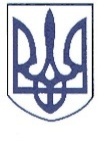 РЕШЕТИЛІВСЬКА МІСЬКА РАДА ПОЛТАВСЬКОЇ ОБЛАСТІ(четверта сесія сьомого скликання)РІШЕННЯ30 березня 2018 року                                                                    № 254-4-VIIПро внесення змін до рішення Решетилівської селищної ради сьомого скликання від 23.12.2016 «Про надання дозволу на виготовлення технічної документації щодо встановлення (відновлення) меж земельної ділянки в натурі (на місцевості), проекту землеустрою щодо відводу земельної ділянки, звернення учасників АТО» (13 сесія)  Керуючись  Земельним  кодексом  України ,  Законом  України  «Про землеустрій», Законом України «Про оренду землі» та розглянувши заяву Корячка А.В., міська  радаВИРІШИЛА:Внести зміни до рішення Решетилівської селищної ради сьомого скликання від 23.12.2016 «Про надання дозволу на виготовлення технічної документації щодо встановлення (відновлення) меж земельної ділянки в натурі (на місцевості), проекту землеустрою щодо відводу земельної ділянки, звернення учасників АТО» (13 сесія), а саме: викласти пункт 6 даного рішення в такій редакції:«Дати дозвіл Корячку Анатолію Володимировичу на виготовлення технічної документації із землеустрою  щодо встановлення (відновлення)  меж земельної ділянки в натурі (на місцевості) розміром 0,0633 га для будівництва та обслуговування жилого будинку, господарських будівель і споруд за адресою: м. Решетилівка, пров. Кобзарний, 3.».                                                                                                                                                                                                                                                                                                                                                                                                                                                                                                                                                                                                                                                                                                                              Секретар міської  ради                                                         О.А.Дядюнова